Přechod pro chodce ul. Třešínská_240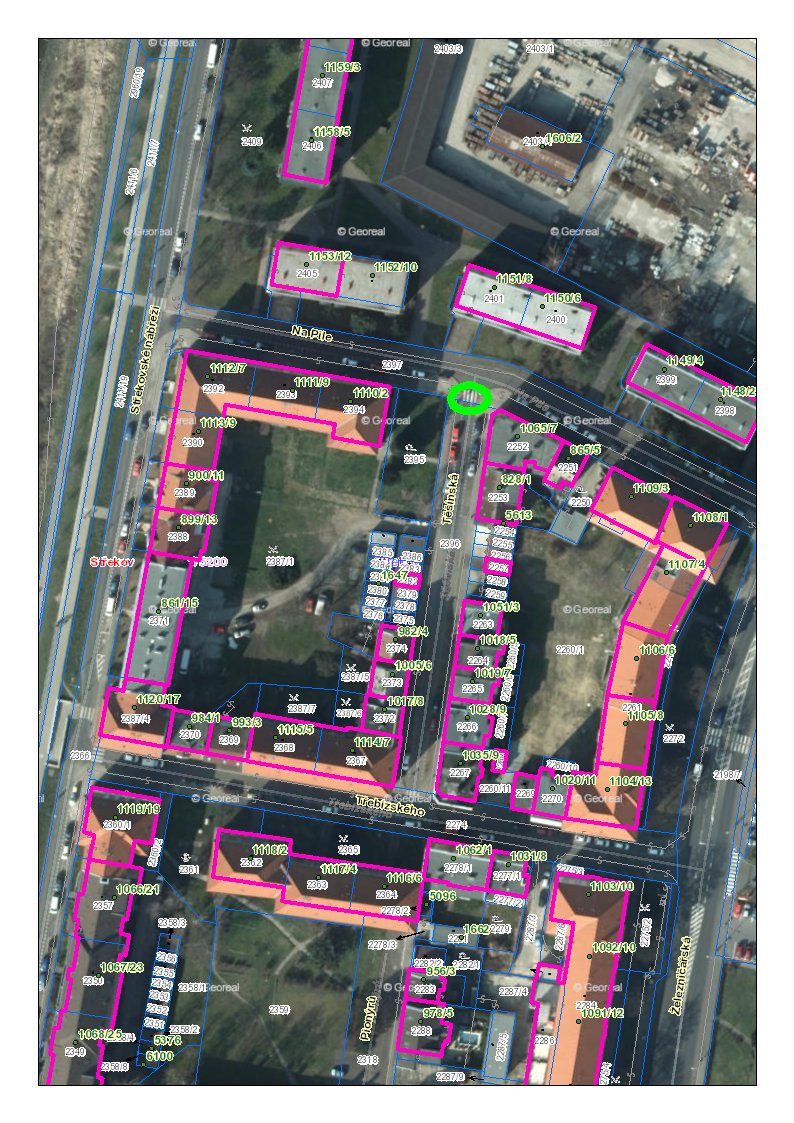 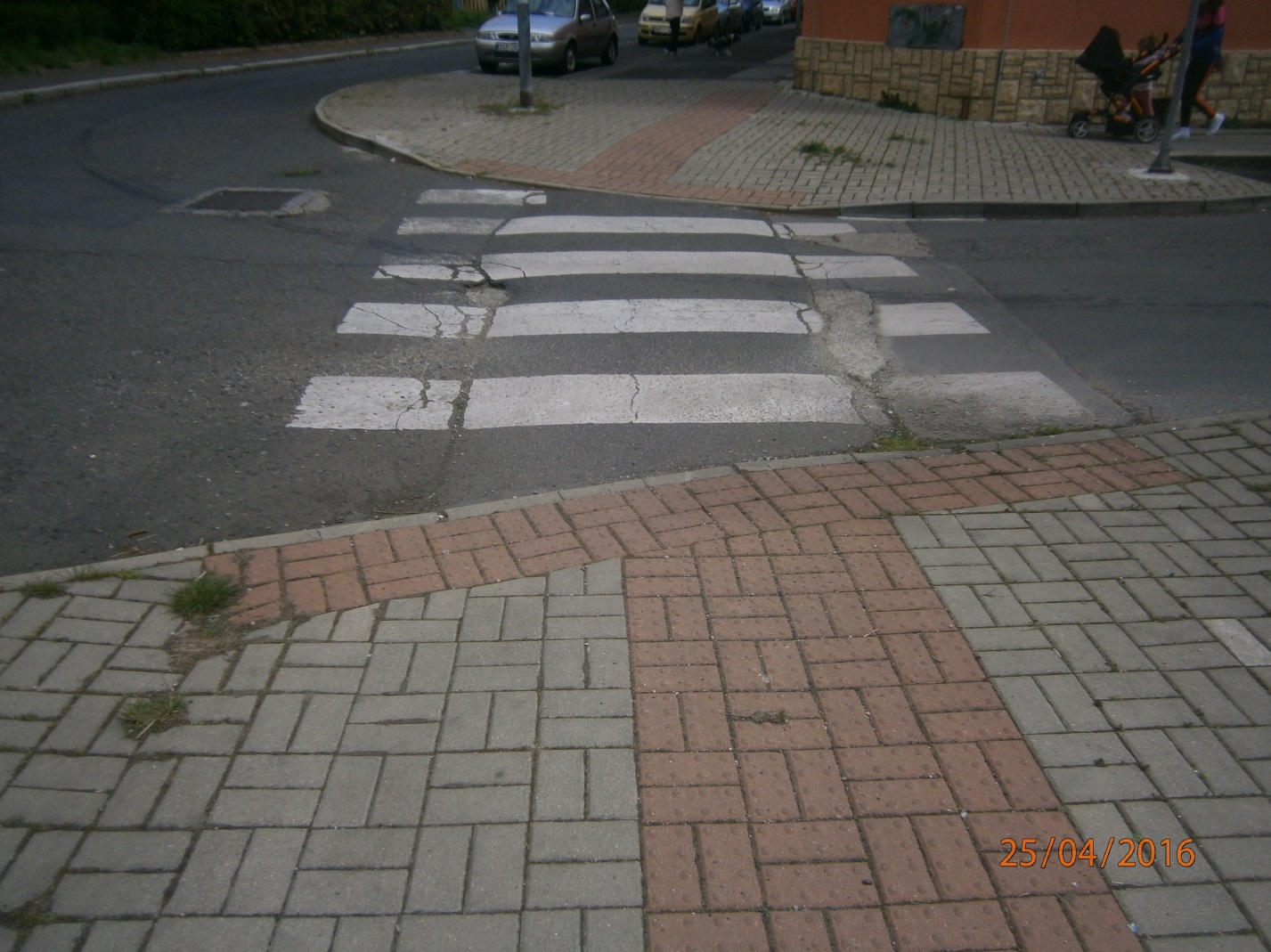 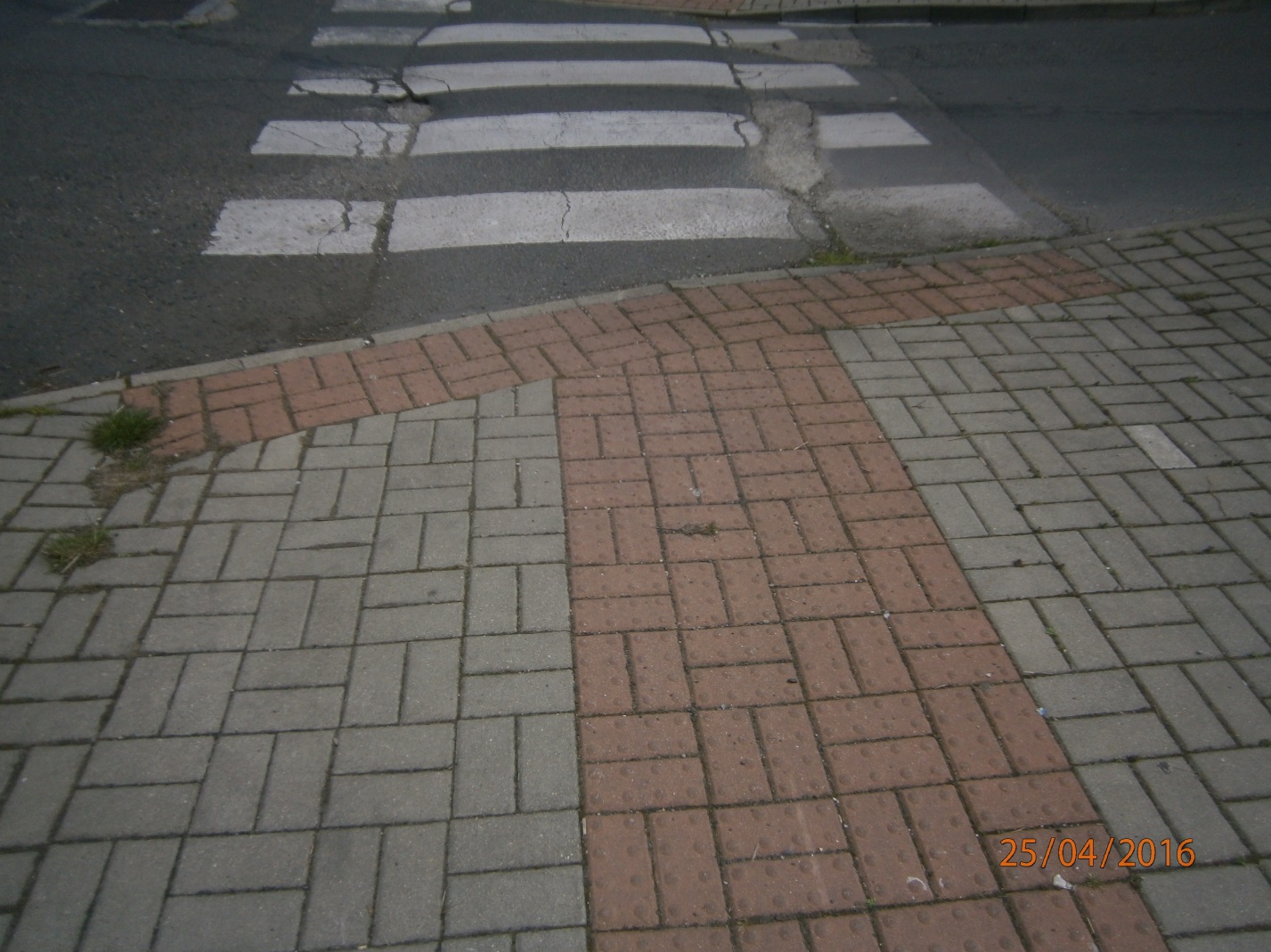 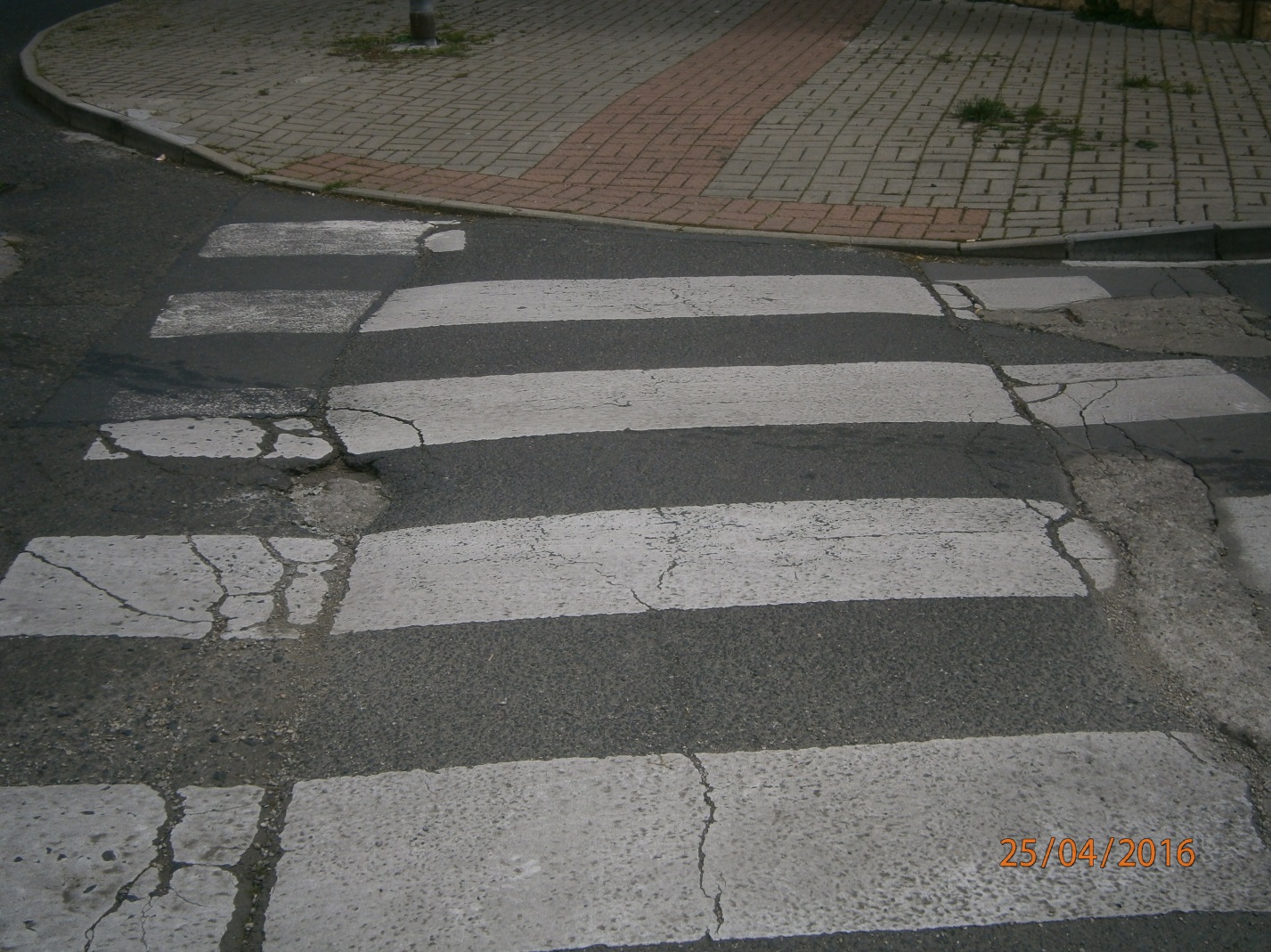 